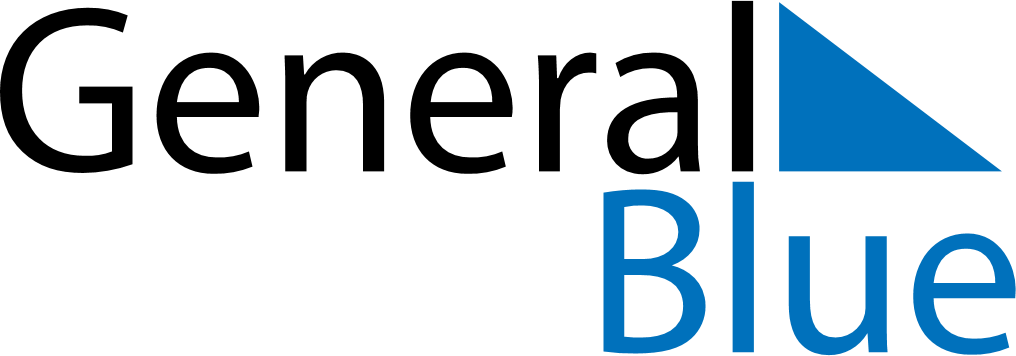 August 2021August 2021August 2021August 2021VenezuelaVenezuelaVenezuelaSundayMondayTuesdayWednesdayThursdayFridayFridaySaturday12345667Flag Day8910111213131415161718192020212223242526272728293031